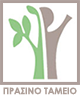 Χρηματοδοτικό πρόγραμμα «ΦΥΣΙΚΟ ΠΕΡΙΒΑΛΛΟΝ & ΚΑΙΝΟΤΟΜΕΣ ΔΡΑΣΕΙΣ 2022»Άξονας Προτεραιότητας 3 «ΕΡΕΥΝΑ ΚΑΙ ΕΦΑΡΜΟΓΗ»Τίτλος ΈργουΕίδος έκθεσης: Για τις δράσεις του έργου από έως Ημερομηνία Αναφοράς<>Στοιχεία έργουΣτοιχεία Συντονιστή ΔικαιούχουΠροτεινόμενη δομήΠεριεχόμεναΣυνοπτική παρουσίαση (μέγιστο 2 σελίδες)Περιγράψτε συνοπτικά τους στόχους, τα βασικά παραδοτέα και τα αποτελέσματα του έργου. Συγκρίνετε συνοπτικά τις δραστηριότητες που είχαν προγραμματιστεί με την πρόοδο που έχει επιτευχθεί. Αυτή η περίληψη πρέπει να είναι ένα αυτόνομο κείμενο.Παρακάτω παρατίθεται μια ενδεικτική λίστα:Περιβαλλοντικό πρόβλημα/θέμα που θίγεταιΠεριγράψτε τη στρατηγική πληροφόρησης / επικοινωνίας που εφαρμόζεται σε συνάρτηση με το περιβαλλοντικό πρόβλημα που αντιμετωπίζει το έργοΚατάσταση αναφοράςΕνδιαφερόμενα μέρη ή/και εμπλεκόμενοι φορείςΠαρακολούθηση των επιπτώσεων του έργουΚοινωνικοοικονομικό πλαίσιοΑναμενόμενα αποτελέσματα και περιβαλλοντικά οφέληΓενικοί και ειδικοί στόχοιΠοιες τοποθεσίες περιλαμβάνονταιΓια ποια είδη πραγματοποιούνται δράσειςΚύρια θέματα διατήρησης (συμπεριλαμβανομένων των απειλών)Ενδιαφερόμενα μέρη ή/και εμπλεκόμενοι φορείςΚοινωνικοοικονομικό πλαίσιοΑναμενόμενα μακροπρόθεσμα αποτελέσματα, όπως για παράδειγμα:συνέχιση της εφαρμογής της στρατηγικής (επικοινωνιακής ή άλλης) από βασικούς ενδιαφερόμενους φορείς, αναμενόμενη μεταφορά της μεθοδολογίας που εφαρμόζεται σε άλλες περιοχές ή για άλλα είδη, μελλοντικός αντίκτυπος στην περιβαλλοντική πολιτική και νομοθεσία της Ελλάδας.έκταση του οικοτόπου που θα προστατευθεί, αποκατάσταση / διατήρηση μιας ευνοϊκής κατάστασης διατήρησης για τους οικοτόπους ή / και τα είδη, αριθμός ειδών που περιεθάλπησαν/επανετάχθηκαν, δυνατότητα αναπαραγωγής και δυνατότητα μεταφοράς της προτεινόμενης λύσης.Η τελική έκθεση θα πρέπει να έχει απολογιστικό χαρακτήρα για το σύνολο του έργου.Διοικητικό μέρος (μέγιστο 1 σελίδα)Περιγράψτε εν συντομία τα ακόλουθα θέματα:Διαδικασία διαχείρισης του έργου, προβλήματα που αντιμετωπίστηκαν. Παρατηρήσεις σχετικά με τυχόν σημαντικές αποκλίσεις από το πρόγραμμα εργασίας.Επικοινωνία με το Πράσινο Ταμείο και την επιτροπή παρακολούθησης.Εάν έχουν γίνει τροποποιήσεις παρακαλούμε να αναφερθούν σαφώς. Αναφορά των εκθέσεων που έχουν υποβληθεί (ενδιάμεσες εκθέσεις με Αριθμούς Πρωτοκόλλου και ημερομηνίες υποβολής).Τεχνικό μέρος (μέγιστο 10 σελίδες)Παρακαλούμε περιγράψτε τι και πως επιτεύχθηκε όσον αφορά τις διάφορες τεχνικές / ουσιαστικές συνιστώσες του έργου (όπως έρευνα, εργασία πεδίου, υποδομές, ανάπτυξη εργαλείων/εφαρμογών) με έμφαση στις δραστηριότητες της περιόδου αναφοράς της έκθεσης. Σε περίπτωση που έχουν υλοποιηθεί μετακινήσεις στο διάστημα αναφοράς, παρακαλείστε να παρέχετε με τη μορφή πίνακα τη λίστα των μετακινήσεων αναφέροντας τις ημερομηνίες μετακίνησης, τον λόγο μετακίνησης και τη σύνδεση με τις δράσεις του έργου.Τεχνική πρόοδος (ανά δράση)Για κάθε ονοματισμένη και αριθμημένη δράση του έργου παρακαλούμε να αναφέρετε:Περιγράψτε τις δραστηριότητες που έχουν υλοποιηθεί και τα αποτελέσματα που επιτεύχθηκαν με ποσοτικοποιημένους όρους. Αναφέρετε σαφώς τη μέθοδο υλοποίησης. Σε έργα που συμμετέχουν περισσότεροι από ένας δικαιούχοι να αναφέρετε ποιοι συμμετείχαν στη δράση και με ποιον ρόλο.Συγκρίνετε με τα προγραμματισμένα αποτελέσματα και το χρονοδιάγραμμα. Παρακαλείσθε να αιτιολογήσετε τυχόν αποκλίσεις από τις ημερομηνίες έναρξης και λήξης της δράσης.Αναφέρετε την πρόοδο στην υλοποίηση των παραδοτέων/οροσήμων της δράσης. Ολοκληρωμένα παραδοτέα θα πρέπει να παρέχονται ως ξεχωριστά αρχεία (βλ. παρακάτω). Διευκρινίστε εάν κάποιο παραδοτέο περιέχει διαβαθμισμένες πληροφορίες.Η περιγραφή των δράσεων μπορεί να συμπληρωθεί με την παροχή παραρτημάτων (πχ φωτογραφίες, λίστες συμμετεχόντων σε συναντήσεις/εκδηλώσεις, δεδομένα, εφαρμογές, υλικό ενημέρωσης που παράχθηκε κ.λπ.)Αναφέρετε με σαφήνεια τυχόν τροποποιήσεις της δράσης. Εάν το έργο φαίνεται πιθανόν να καθυστερήσει παρακαλούμε να το αναφέρετε με σαφήνεια.Περιγράψτε τις προοπτικές για τη συνέχιση της δράσης μετά το τέλος του έργου (μόνο στην τελική έκθεση).Κύριε αποκλίσεις, προβλήματα και διορθωτικές ενέργειες που υλοποιήθηκανΠεριγράψτε τα κύρια προβλήματα ή τις δυσκολίες που αντιμετωπίσατε κατά διάρκεια του έργου. Αυτά μπορεί να είναι θέματα τεχνικού χαρακτήρα, οικονομικά ή οργανωτικά. Να αξιολογηθεί ο αντίκτυπος αυτών των αποκλίσεων στα αποτελέσματα του έργου και να περιγραφούν τα μέτρα που ελήφθησαν / που πρέπει να ληφθούν για την υπέρβαση ή την επίλυση των εν λόγω προβλημάτων.Εάν το έργο φαίνεται πιθανόν να καθυστερήσει παρακαλούμε να το αναφέρετε με σαφήνεια.Αξιολόγηση υλοποίηση έργουΠαρακαλούμε αξιολογήστε τις ακόλουθες πτυχές του έργου:Μεθοδολογία που εφαρμόστηκε: να συζητηθούν οι επιτυχίες και οι αποτυχίες της μεθοδολογίας που εφαρμόστηκε, τα αποτελέσματα των ενεργειών που πραγματοποιήθηκαν και η αποδοτικότητα των ενεργειών.Συγκρίνετε τα αποτελέσματα που επιτεύχθηκαν με τους στόχους και τα αναμενόμενα αποτελέσματα που προβλέπονταν στην πρόταση. Καθορίστε σαφώς εάν επιτυγχάνονται οι στόχοι και περιγράψτε τις επιτυχίες και τα διδάγματα που αντλήθηκαν. Αυτό μπορεί να παρουσιαστεί σε έναν πίνακα, ο οποίος συγκρίνει μέσω ποσοτικών και ποιοτικών πληροφοριών τις δράσεις που υλοποιήθηκαν στο πλαίσιο του έργου με τους στόχους και τα αναμενόμενα αποτελέσματα της πρότασης:Αναφέρατε ποια αποτελέσματα του έργου είναι άμεσα ορατά και ποια αποτελέσματα θα γίνουν εμφανή μόνο μετά από ορισμένο χρονικό διάστημα.Υποδείξτε την αποτελεσματικότητα των δραστηριοτήτων διάδοσης και σχολιάστε τυχόν σημαντικά μειονεκτήματα.Επιπτώσεις στην πολιτική:Περιγράψτε τα επιτεύγματα του έργου που υποστηρίζουν την εφαρμογή της περιβαλλοντικής/κλιματικής νομοθεσία (περιφερειακή, εθνική, ΕΕ)Περιγράψτε τυχόν συνεισφορά του έργου σας στη διαμόρφωση νέων σχετικών πολιτικών Ανάλυση οφέλους (Μόνο για την τελική έκθεση)Περιβαλλοντικά οφέλη – Ποιοτικά & ποσοτικάΟικονομικά οφέληΚοινωνικά οφέληΒέλτιστες πρακτικέςΒελτιώσεις στην πολιτικήΒιωσιμότητα των δράσεων του έργου (μόνο για την τελική έκθεση)Περιγράψτε δράσεις που θα συνεχιστούν μετά τη λήξη του έργου, ποιος θα είναι ο υπεύθυνος για την υλοποίησή τους και τυχόν νέες προοπτικές για την έρευνα στον τομέα.Σχέσεις μεταξύ δικαιούχωνΝα εξηγήσετε εν συντομία πώς έχουν πραγματοποιηθεί οι οικονομικές συναλλαγές μεταξύ του συντονιστή δικαιούχου και των συνδεδεμένων δικαιούχων καθώς και το ρόλο του κάθε δικαιούχου στο έργο.Οδηγίες υποβολής παραδοτέωνΠαρακαλούμε αριθμήστε τα παραδοτέα σας και κάντε αναφορά σε αυτά μέσα στο κείμενο της έκθεσης όπου απαιτείται.Όλα τα παραδοτέα θα υποβάλλονται ηλεκτρονικά, εκτός από παραγόμενα προϊόντα (πχ. φυλλάδια), δείγμα των οποίων θα πρέπει να σταλεί ταχυδρομικά.Ημερομηνία έναρξης έργου:Προγραμματισμένη ημερομηνία λήξης:Αναθεωρημένη ημερομηνία λήξης:<><><>Συνολικός προϋπολογισμός:€ Υπολειπόμενο ποσό:€Αιτούμενο ποσό:€Αριθμός έκθεσης:Ονομασία Φορέα:Άτομο επικοινωνίας:Ταχυδρομική δ/νση: , , Τηλέφωνο:E-mail:Ιστοσελίδα:ΠροβλεπόμενηΠραγματική (ή αναμενόμενη)ΈναρξηΗμερομηνίαΗμερομηνίαΛήξηΗμερομηνίαΗμερομηνίαΔράσηΑναμενόμενα στην πρότασηΕκπλήρωσηΑξιολόγησηΣτόχοι: (π.χ. βελτίωση του βαθμού ευαισθητοποίησης των πολιτών για την ανακύκλωση)Αποτελέσματα: (π.χ. δημιουργία φυλλαδίου)